Tárgy tematika rögzítése (erre a kreditigazolás kiadásához van szükség az új Vhr. szerint) importálássalAz importáláshoz a fejléc a leírások alatt megtalálható -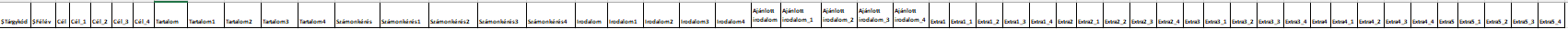 Az importálást azért is ajánlanánk, mert ha előző félévekben más volt a tárgyfelelős vagy más Szervezeti egységhez tartozott a tárgy, akkor az import során ezek az adatok bekerülnek a megfelelő félévekhez – csakis a felületen látható meghirdetett félévekhez.Az import fájl fejlécének magyarázata:AZ OKTATOTT TANTÁRGY NYELVE ALAPJÁN KÉRJÜK A MEGFELELŐ TÁRGYTEMATIKA KITÖLTÉSÉT!!!Tárgykód – a tárgy kódja – itt érdemes Ctrl „c” Ctrl „v” használata a másoláshoz, hogy ne legyen elírás a megadott tárgy kódjábanFélév - a megfelelő félévCél – oktatás célja – magyar nyelvűCél1 – angol nyelvűCél2 – német nyelvűCél3 – szlovák nyelvűCél4 – olasz nyelvűTartalom – a tárgy tartalma félévre vonatkozóan - magyar nyelvűTartalom1 – angol nyelvűTartalom2 – német nyelvűTartalom3 – szlovák nyelvűTartalom4 – olasz nyelvűSzámonkérés – a számonkérés módja  – magyar nyelvűSzámonkérés1 – angol nyelvűSzámonkérés2 – német nyelvűSzámonkérés3 – szlovák nyelvűSzámonkérés4 – olasz nyelvűIrodalom – a félévhez tartozó kötelező, ajánlott irodalom  – magyar nyelvűIrodalom1 – angol nyelvűIrodalom2 – német nyelvűIrodalom3 – szlovák nyelvűIrodalom4 – olasz nyelvűAjánlott irodalom - a félévhez tartozó kötelező, ajánlott irodalom  – magyar nyelvűAjánlott irodalom1 – angol nyelvűAjánlott irodalom2 – német nyelvűAjánlott irodalom3 – szlovák nyelvűAjánlott irodalom4 – olasz nyelvűExtra1,2,3,4,5 – ezeket nem kell kitölteniA Szervezeti egységek/Tárgyak/Meghirdetett félévei alatt lévő felületen egy jobb egérgomb megnyomásával egy felület jelenik meg melyből az Import sort ha kiválasztjuk és ott a Tárgytematika felvitelét..., akkor az importáláshoz egy kis ablak megjelenik. 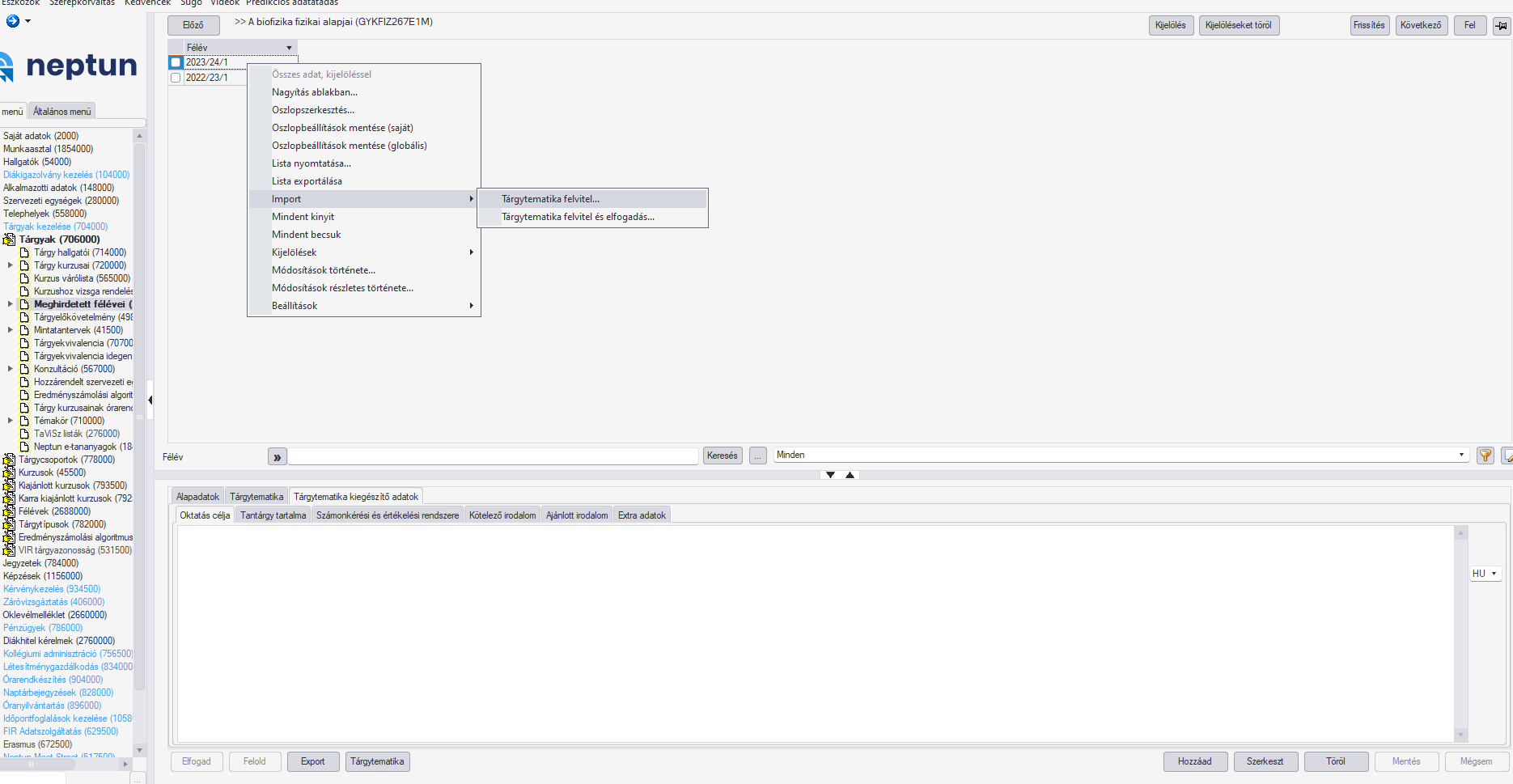 Itt ki kell választani azt a fájlt - fent az importfájl vonalában a gomb megnyomásával - excelt amit kitöltöttek a tárgytematikára vonatkozóan - csakis az általunk ajánlott fejléces táblázatot lehet beimportálni a feltöltött adatokkal.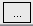 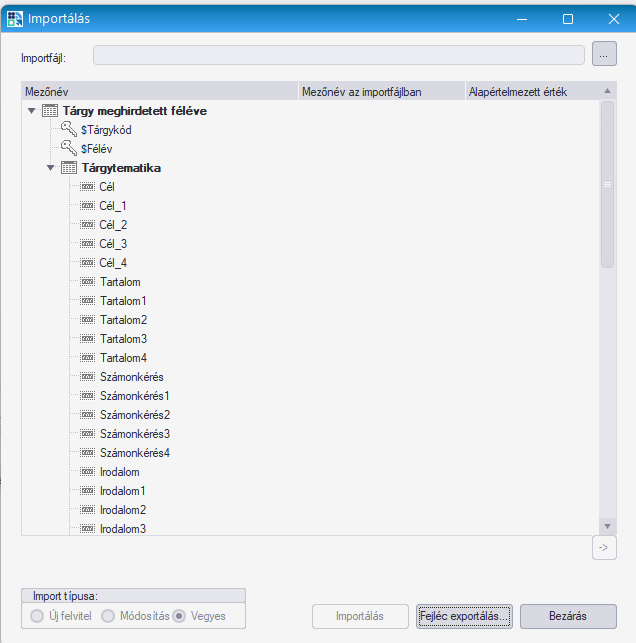 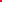 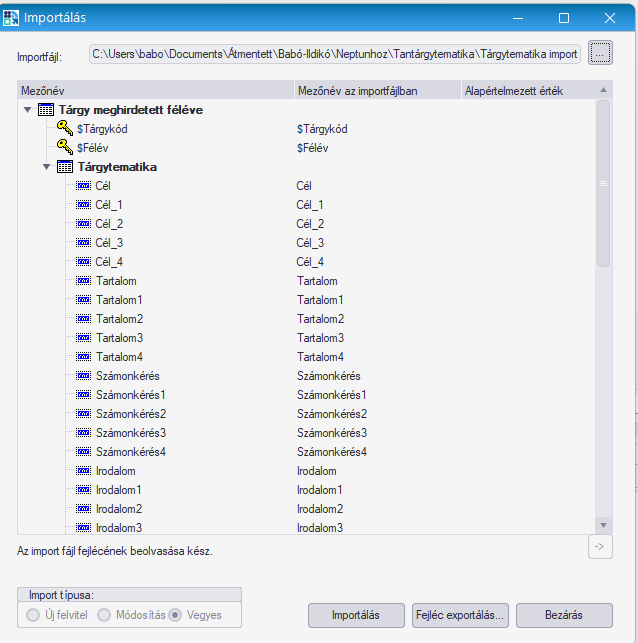 Alul a rádiógomb a Vegyes szónál legyen kitöltve.Importálás gombbal indítjuk el az importálást.